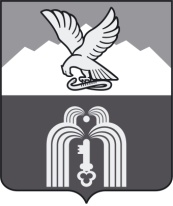 Российская ФедерацияР Е Ш Е Н И ЕДумы города ПятигорскаСтавропольского краяО внесении изменений в решение Думы города Пятигорска «Об утверждении Положения о муниципальном учреждении «Управление имущественных отношений администрации города Пятигорска»В соответствии со статьей 691 Федерального закона от 13 июля 2015 года № 218-ФЗ «О государственной регистрации недвижимости», руководствуясь Федеральным законом «Об общих принципах организации местного самоуправления в Российской Федерации», Уставом муниципального образования города-курорта Пятигорска, Дума города ПятигорскаРЕШИЛА:Внести в Положение о муниципальном учреждении «Управление имущественных отношений администрации города Пятигорска», утвержденное решением Думы города Пятигорска от  №  ГД, изменения,  дополнив пункт 3.1.5 Положения  подпунктом 11 следующего содержания:«11) осуществляет мероприятия по выявлению правообладателей ранее учтенных земельных участков и помещений, переданных органами местного самоуправления города-курорта Пятигорска в порядке приватизации, а также, направляет сведения о правообладателях указанных объектов недвижимости для внесения в Единый государственный реестр недвижимости».2. Администрации города Пятигорска обеспечить государственную регистрацию внесенных изменений в установленном законом порядке.3. Контроль за исполнением настоящего решения возложить на администрацию города Пятигорска.4. Настоящее решение вступает в силу со дня его подписания.Председатель Думы города Пятигорска                                                           Л.В. Похилько23 ноября 2021 г.№ 91-4 ГД